www.detecha.czZDRAVOTNÍ ÚSTAV SE SÍDLEM V ÚSTÍ NAD LABEM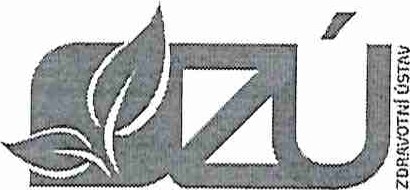 Příspěvková organizace (zřízená podle ss 86 odst. l, zákona č. 258/2000 Sb. v platném znění)MOSKEVSKÁ 15, 400 01 ÚSTÍ NAD LABEM lč: 71009361 DIČ: CZ71009361 CENTRUM HYGIENICKÝCH LABORATOŘÍ, PRACOVIŠTĚ HRADEC KRÁLOVÉ JANA ČERNÉHO 361, 503 41 HRADEC KRÁLOVÉ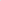 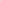 DETECHA, chemické výrobní družstvo.Krátká 471549 01 Nové Město nad Metují	NAŠE ZNAČKA	VYŘIZUJE	TELEFON	E-MAIL	DNE	Ing. Ivo Šrámek	721 262 711	ivo.sramek@zuusti.cz	4.12. 2017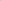 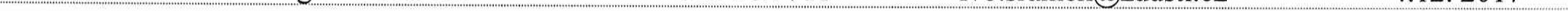 VÉC: Potvrzení přijetí objednávky č. 21KP-2017-0276Potvrzuji přijetí Vaší objednávky a její plnění v roce 2017.Ing. Ivo ŠrámekVedoucí OLS, pracoviště Hradec Králové	TELEFON	FAX	E-MAIL	www	BANKOVNÍ SPOJENÍ	+420 477 751 I l l	+420 477 751 1 17 zdravotni.ustavnzuusti.cz	www.zuusti.cz	ČNB ÚL 10006-41936411/0710